https://niti.gov.in/http://mospi.nic.in/download-reports?main_cat=NzI2&cat=All&sub_category=All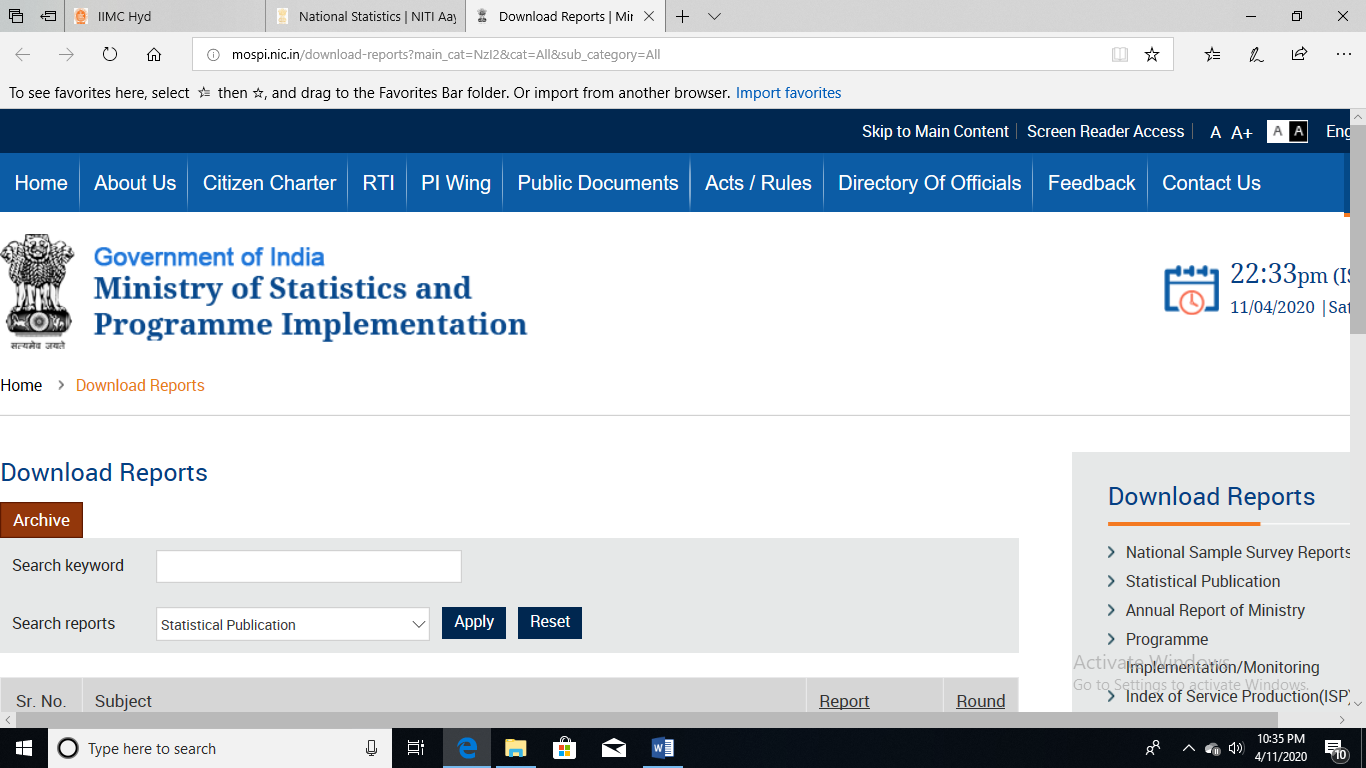 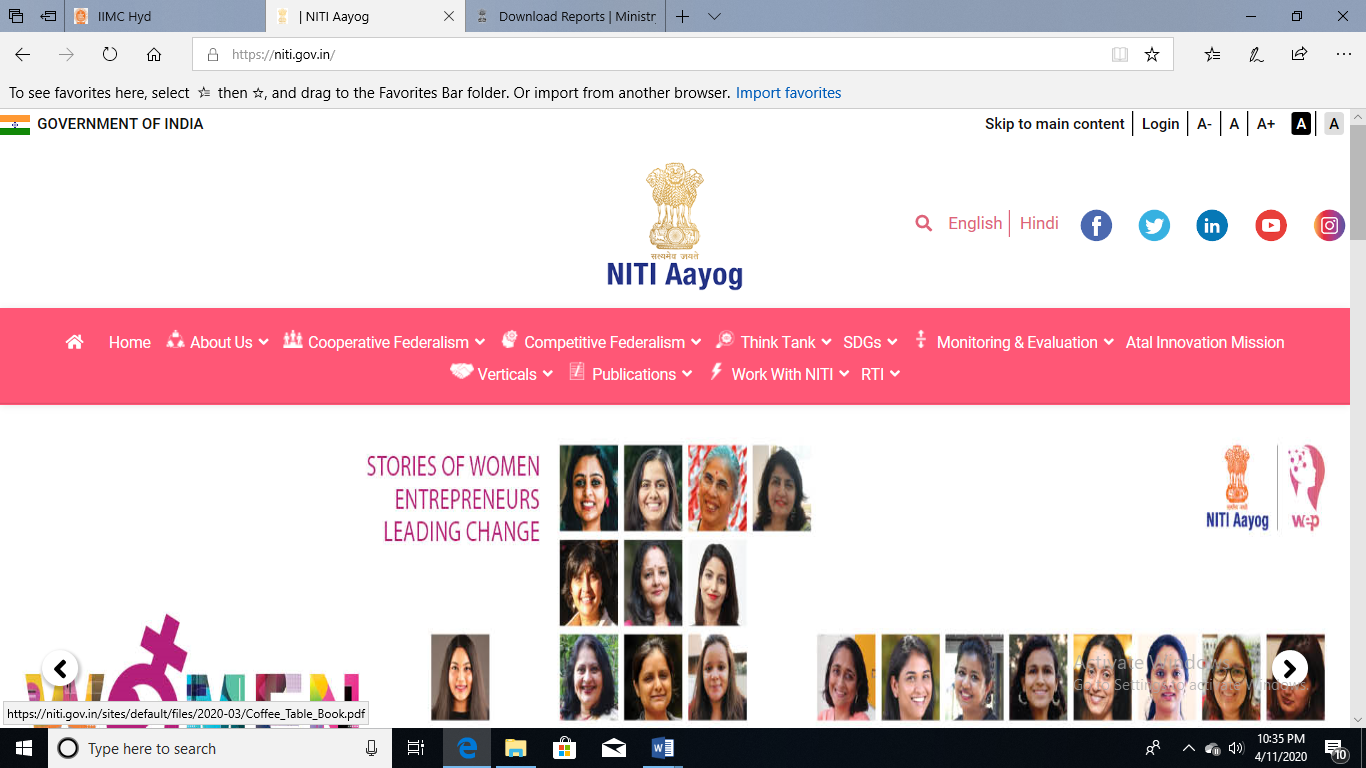 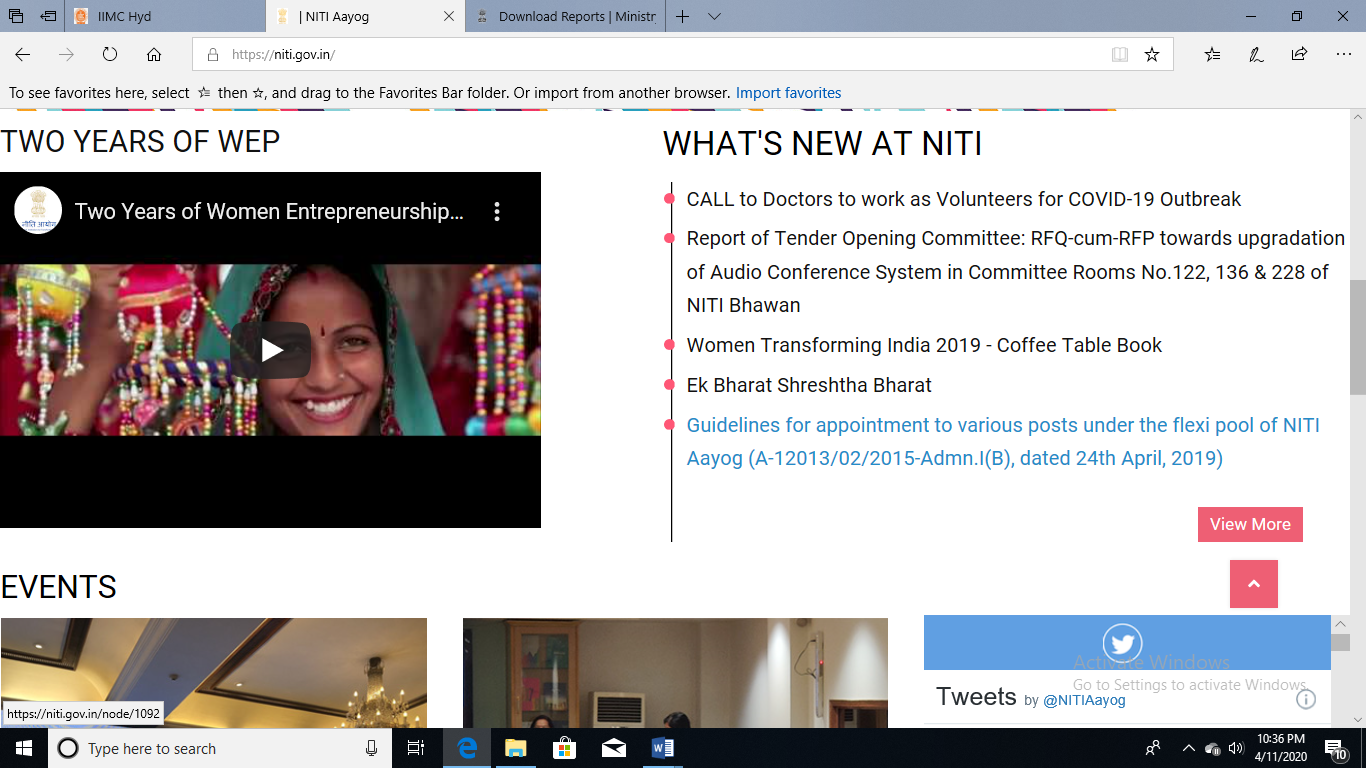 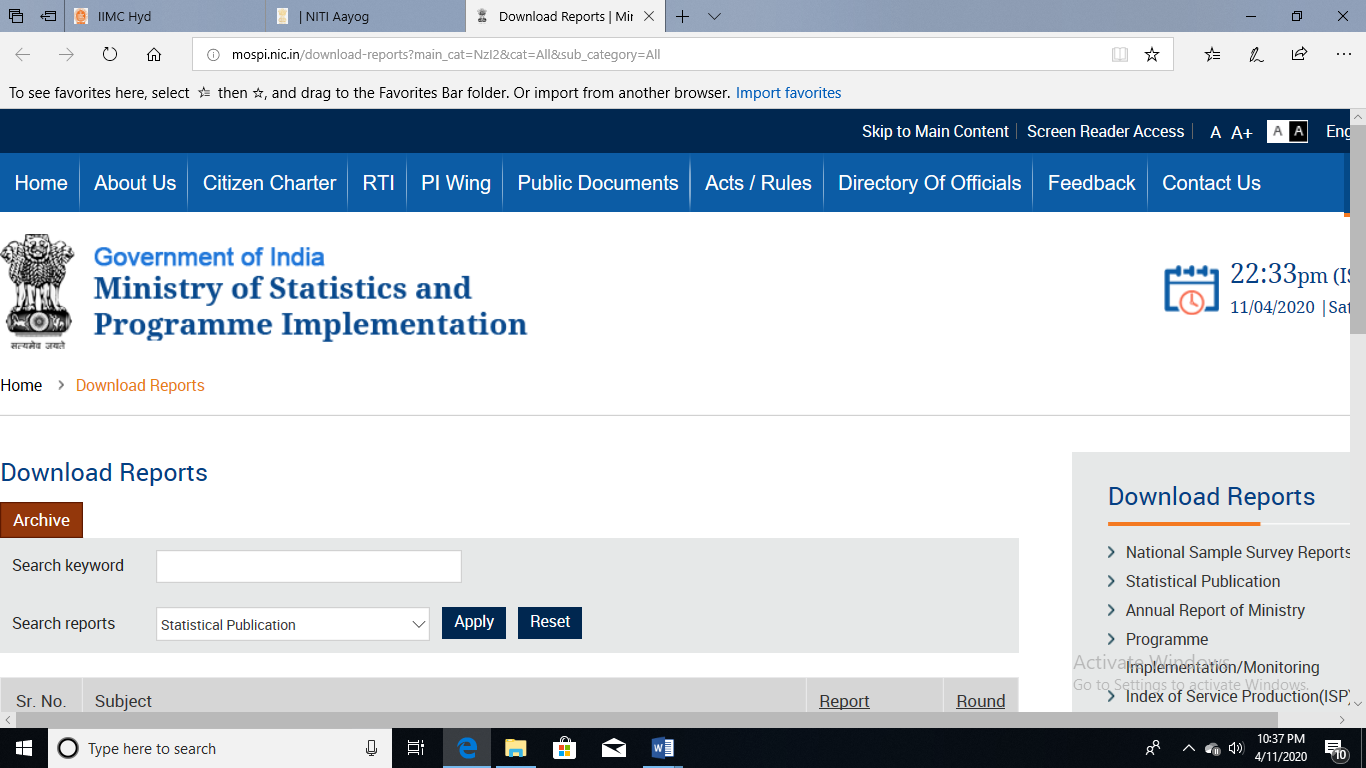 